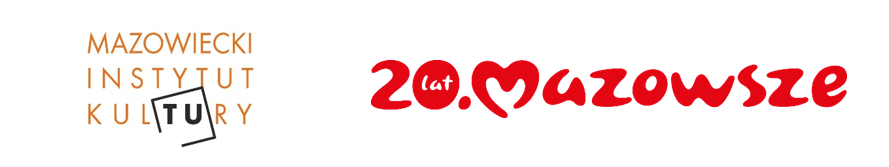 INFORMACJA PRASOWASpectrum w Galerii ElektorWystawa zbiorowa wykładowców Wydziału Grafiki SAN w Warszawie, 
28 czerwca – 30 lipca 2019 r.Różna wrażliwość, rozmaite techniki, zróżnicowane idiomy artystyczne – od 28 czerwca do 30 lipca w Galerii Elektor, działającej w siedzibie Mazowieckiego Instytutu Kultury, będzie można oglądać wystawę zbiorową pt. Spectrum. Swoje prace zaprezentują na niej wykładowcy Wydziału Grafiki Społecznej Akademii Nauk w Warszawie. Wernisaż – 27 czerwca o godz. 19:00.Grupę artystów, prezentujących swoje prace na zbiorowej wystawie pt. Spectrum w Galerii Elektor różni podejście do artystycznego rzemiosła. Każdy twrórca odznacza się swoim niepowtarzalnym artystycznym idiomem. Ich wielość zapewnia jednak wspaniałą estetyczną harmonię. Wspólnym mianownikiem wystawy jest miejsce akademickiej działalności twórców. Krzysztof Ćwiertniewski, Magda Fokt, Patrycja Jakuć, Paweł Łyjak, Maria Piątek, Krystyna Pieńkos, Dominik Robak, Zbigniew Sikora i Sabina Twardowska wykładają na Wydziale Grafiki Społecznej Akademii Nauk w Warszawie.Wystawie daleko jednak do akademizmu. W prezentowanych dziełach widać świeżość pomysłu i odwagę w sięganiu po estetyczne środki wyrazu. Ich różnorodność jest obietnicą dużego dynamizmu – wystawa, choć ma charakter zbiorowy, nie jest eklektyczną sumą przypadkowych dzieł. Widać w nich wiele wspólnych wątków i myśli przewodnich, które rezonują i dopełniają się wzajemnie. Są niezwykle wyraziste, ale otwarte na interpretację zarówno w indywidualnym, jak zbiorowym kontekście.Wernisaż odbędzie się 27 czerwca o godz. 19:00 w siedzibie Mazowieckiego Instytutu Kultury przy ul. Elektoralnej 12. Wystawę będzie można oglądać do 30 lipca.Kontakt dla mediów:
Radosław Lubiak, Dział Marketingu i Promocji MIK
tel. 601 668 875, r.lubiak@mik.waw.pl
